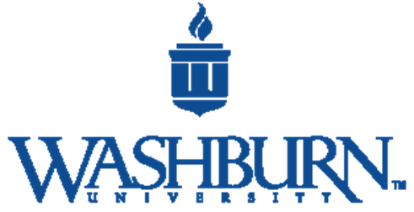 Student Health ServicesAuthorization for release of protected health informationName____________________________________________________    D.O.B___/___/______Address ______________________________   City______________ State _____ Zip________Phone ___-___-_____                                                                    WIN _____________________I authorize Washburn University Student Health Services:  Release to      Obtain from                                                                                                     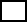 Name   _______________________________________________________________________Address ________________________________________   City____________     Zip________Phone ___-___-_____                                                                                     Fax   ___-___-_____    For the following date(s) _____/_____/______                                    Until_____/_____/_______The following records (please mark the applicable item(s) :All records                                                                               Medication and Problem lists Consultation Reports                                                          Progress Notes Lab Results                                                                         X-ray Reports  RECORDS OVER 10 PAGES MUST BE MAILED TO THE ADDRESS BELOWThis release will expire _______/________/________I authorize verbal communication between Washburn University Student Health Services and the above named.I understand that only the information designated above will be released and that Washburn University Student Health Services cannot assure that the recipient of this information will maintain confidentiality.This release may be revoked at any time by sending a written request to the address below.Signed (patient name) ___________________________________________________________ Witness    ____________________________________________          Date ____/____/______Washburn University Student Health 1700 S.W. College Ave. Morgan 140. Topeka KS 66621Phone 785-670-1470        Fax 785-670-1029SHS 3/2017